Publicado en   el 28/06/2015 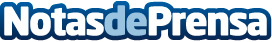 Entrega de los Premios Nacionales de Educación en enseñanza no universitaria 2014Datos de contacto:Nota de prensa publicada en: https://www.notasdeprensa.es/entrega-de-los-premios-nacionales-de-educacion Categorias: Educación Premios http://www.notasdeprensa.es